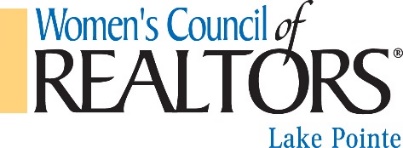             www.wcrlakepointe.com     wcrlakepointechapter@gmail.comCOME JOIN US!Please Support Our Strategic Partners!We are a network of successful Realtors® advancing women as professionals and leaders in business, the industry and the communities we serve.    Special Thanks To Our 2018Platinum Sponsors 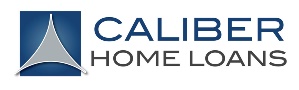 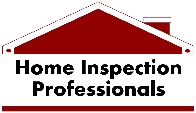 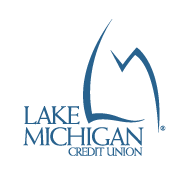 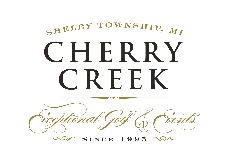 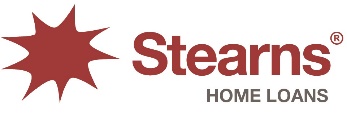 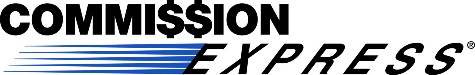 